Summer of Service 2020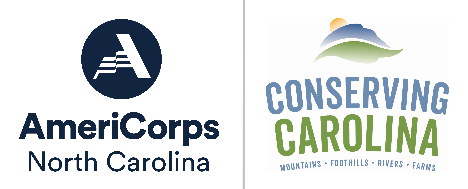 Recommendation Form For questions, please call 828-697-5777 or email summerofservice@conservingcarolina.org
The completed form must be emailed to summerofservice@conservingcarolina.org Youth Applicant Name:__________________________________________ 	Grade Level: ___________ School (if applicable):___________________________________________ Graduation Date (Anticipated or Actual): __________________________ Reference Contact Information Your Full Name:_______________________________________________ Email Address:________________________________________________ Work Phone:___________________________ 	 	Mobile Phone: ___________________________ The best way and time of day to reach me is:_________________________________________________ How long and in what capacity have you know the applicant?___________________________________ After reviewing the attached Summer of Service Fact Sheet, please describe: Why you think the applicant should be considered for an AmeriCorps Summer of Service position?How do you feel this position may benefit the applicant in his or her personal and professional development?